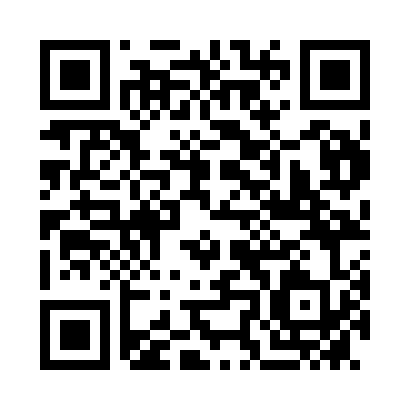 Prayer times for Wolfpassing, AustriaWed 1 May 2024 - Fri 31 May 2024High Latitude Method: Angle Based RulePrayer Calculation Method: Muslim World LeagueAsar Calculation Method: ShafiPrayer times provided by https://www.salahtimes.comDateDayFajrSunriseDhuhrAsrMaghribIsha1Wed3:135:371:365:469:3511:522Thu3:125:351:365:479:3811:533Fri3:115:321:355:489:4011:544Sat3:095:301:355:499:4211:555Sun3:085:271:355:509:4511:566Mon3:075:241:355:519:4711:577Tue3:065:221:355:529:5011:588Wed3:055:191:355:539:5211:599Thu3:045:171:355:549:5412:0010Fri3:035:151:355:559:5712:0111Sat3:025:121:355:569:5912:0212Sun3:015:101:355:5710:0112:0313Mon3:005:071:355:5810:0412:0414Tue2:595:051:355:5910:0612:0515Wed2:585:031:356:0010:0812:0616Thu2:585:011:356:0110:1012:0717Fri2:574:581:356:0210:1312:0818Sat2:564:561:356:0210:1512:0919Sun2:554:541:356:0310:1712:1020Mon2:544:521:356:0410:1912:1121Tue2:534:501:356:0510:2112:1222Wed2:534:481:356:0610:2412:1323Thu2:524:461:356:0610:2612:1324Fri2:514:441:366:0710:2812:1425Sat2:514:421:366:0810:3012:1526Sun2:504:411:366:0910:3212:1627Mon2:494:391:366:0910:3412:1728Tue2:494:371:366:1010:3512:1829Wed2:484:361:366:1110:3712:1930Thu2:484:341:366:1110:3912:2031Fri2:474:331:366:1210:4112:21